
АДМИНИСТРАЦИЯ Р.П. ВОСКРЕСЕНСКОЕ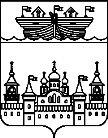 ВОСКРЕСЕНСКОГО МУНИЦИПАЛЬНОГО РАЙОНАНИЖЕГОРОДСКОЙ ОБЛАСТИПОСТАНОВЛЕНИЕ23 мая 2019 года 				№  75Об утверждении схемы размещения нестационарных торговых объектов на территории р.п.Воскресенское Воскресенского района Нижегородской областиВ соответствии со статьей 10 Федерального закона от 28.12.2009 № 381-ФЗ "Об основах государственного регулирования торговой деятельности в Российской Федерации", Федеральным Законом от 24.07.2007 года № 209-ФЗ «О развитии малого и среднего предпринимательства в Российской Федерации», статьи 6 Закона Нижегородской области от 11.05.2010 № 70-З "О торговой деятельности в Нижегородской области", постановлением Правительства Нижегородской области от 22.03.2006 № 89 "Об утверждении Типовых правил работы объектов мелкорозничной сети на территории Нижегородской области", приказом министерства промышленности, торговли и предпринимательства Нижегородской области от 13.09.2016 № 143 "О Порядке разработки и утверждения схем размещения нестационарных торговых объектов", Уставом р.п. Воскресенское администрация р.п.Воскресенское постановляет:1.Утвердить схему размещения нестационарных торговых объектов на территории р.п.Воскресенское Воскресенского района Нижегородской области согласно приложению. 2.Признать утратившими  силу постановления администрации -№ 11 от 10.02.2014 г. «Об утверждении схем размещения нестационарных торговых объектов в р.п. Воскресенское»;-№ 41 от 25.04.2014 г. «О внесении изменений в постановление администрации р.п. Воскресенское  от 10.02.2014 года № 11 «Об утверждении схем размещения нестационарных торговых объектов в р.п. Воскресенское»;-№ 64 от 26.05.2015 г. «О внесении изменений в постановление администрации р.п. Воскресенское  от 10.02.2014 года № 11 «Об утверждении схем размещения нестационарных торговых объектов в р.п. Воскресенское»;-№ 84 от 25.05.2016 г. «О внесении изменений в постановление администрации р.п. Воскресенское  от 10.02.2014 года № 11 «Об утверждении схем размещения нестационарных торговых объектов в р.п. Воскресенское».3. Разместить данное постановление в установленном порядке на официальном сайте администрации Воскресенского муниципального района Нижегородской области.4. Контроль за исполнением данного постановления оставляю за собой.Глава администрации						А.В.ГурылевПриложение к постановлению администрацииР.п.Воскресенское от 23.05.2019 г. № 75СХЕМАразмещения нестационарных торговых объектов на территории р.п.Воскресенское Воскресенского района Нижегородской области№ п/пМесто нахождения нестационарного торгового объектаСпециализация нестационарного торгового объектаТип торгового объекта используемого для осуществления торговой деятельностиСрок осуществления торговой деятельностиПлощадь нестационарного торгового объектаРежим работыВид собственности зу1Р.п.Воскресенское ул.Пушкина участок 16неспециализированныйТонар, автолавкаапрель-октябрь15 кв.м, 6 местСвободный графикМуниципальная2р.п. Воскресенское на улице Ленина, возле дома 117 «А»неспециализированныйЛоток или иное временное сооружение, автопавильонапрель-октябрь30 кв.мСвободный графикЗу не разграничен3р.п. Воскресенское на улице Подгорная около реки ВетлуганеспециализированныйЛоток или иное временное сооружение, автопавильонапрель-октябрь9 кв.м., 3 местаСвободный графикЗу не разграничен4р.п. Воскресенское на улице Пушкина около дома  10неспециализированныйЛоток или иное временное сооружение, автопавильонапрель-октябрь15 кв.м, 6 местСвободный графикЗу не разграничен5р.п. Воскресенское на улице Октябрьская около дома № 2неспециализированныйЛоток или иное временное сооружение, автопавильонапрель-октябрь6 кв.м., 1 местоСвободный графикЗу не разграничен6р.п. Воскресенское на улице Пушкина около дома 65неспециализированныйЛоток или иное временное сооружение, автопавильонапрель-октябрь6 кв.м., 1 местоСвободный графикЗу не разграничен7р.п. Воскресенское на улице Коммунистическая  между зданием  Автостанции и зданием ВоенкоматанеспециализированныйЛоток или иное временное сооружение, автопавильонапрель-октябрь6 кв.м., 1 местоСвободный графикЗу не разграничен8п Калиниха на улице  Папанина, у дома  1внеспециализированныйЛоток или иное временное сооружение, автопавильонапрель-октябрь6 кв.м., 1 местоСвободный графикЗу не разграничен9р.п. Воскресенское на улице Коммунистическая  за зданием  автостанции д.78анеспециализированныйЛоток или иное временное сооружение, автопавильонапрель-октябрь9 кв.м., 3 местаСвободный графикЗу не разграничен10р.п. Воскресенское на улице Октябрьская, у дома 12а между магазинами «Магнит» и «Мамино солнышко»неспециализированныйЛоток или иное временное сооружение, автопавильонапрель-октябрь6 кв.м., 1 местоСвободный графикЗу не разграничен11п.Калиниха ул.Береговая около дома 21неспециализированныйЛоток или иное временное сооружение, автопавильонапрель-октябрь6 кв.м., 1 местоСвободный графикЗу не разграничен